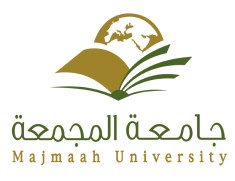 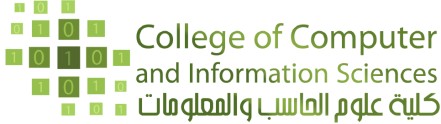 ENROLLMENT SURVEY FORMFirst Name           Father's Name          Last Name------------------       ---------------------       ----------------First Name           Father's Name          Last Name------------------       ---------------------       ----------------First Name           Father's Name          Last Name------------------       ---------------------       ----------------Student ID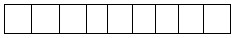 Student IDSemester:☐Fall               ☐Spring                ☐Summer201__/201                                      143       /143 	Semester:☐Fall               ☐Spring                ☐Summer201__/201                                      143       /143 	Semester:☐Fall               ☐Spring                ☐Summer201__/201                                      143       /143 	Program:☐CE           ☐ CS        ☐IT             ☐ISMajor: 	Program:☐CE           ☐ CS        ☐IT             ☐ISMajor: 	Gender:☐Male                                             ☐FemaleGender:☐Male                                             ☐FemaleGender:☐Male                                             ☐FemaleCourse IDCourse IDCourse NameCourse NameCourse NameCredit HoursStudent Signature :                                                                                     Date :       /        /Student Signature :                                                                                     Date :       /        /Student Signature :                                                                                     Date :       /        /Student Signature :                                                                                     Date :       /        /Student Signature :                                                                                     Date :       /        /